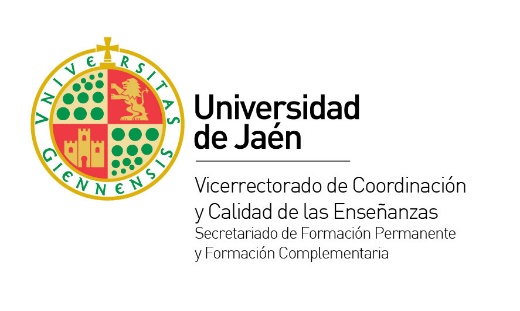 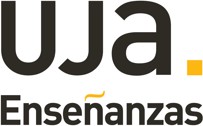 CENTRO DE FORMACIÓN PERMANENTE Y FORMACIÓN COMPLEMENTARIAModelo de solicitud de cancelación, aplazamiento y/u otros cambios en la actividad.Solicita:Cancelación:Aplazamiento:Alta/baja profesorado (imprescindible adjuntar correspondiente Anexo https://cfpfc.ujaen.es/tramitacion-de-solicitudes-de-ensenanzas-propias (impresos adicionales)  Cambio de denominación de la actividad:  Cambio de modalidad de la actividad (indicar: presencial, semipresencial, virtual):  Otro/s cambio/s: Motivación (indicar las causas del cambio propuesto, y en el caso de aplazamiento, las nuevas fechas tentativas de celebración):     Fecha:Edificio Rectorado B1Campus Las Lagunillas, s/n - 23071 - Jaén Tlf: +34 953 211 961vicestudios@ujaen.esTipo y denominación de la actividad:Director/a:Órgano responsable:El/la directora/aVº Bº Responsable delDepartamento/Unidad proponenteFdo.Fdo.